Term 2 - 2022DRAWING & DESIGN (449/2)FORM FOUR (4)PAPER 2Time: 2½ HoursMARKING SCHEMEA.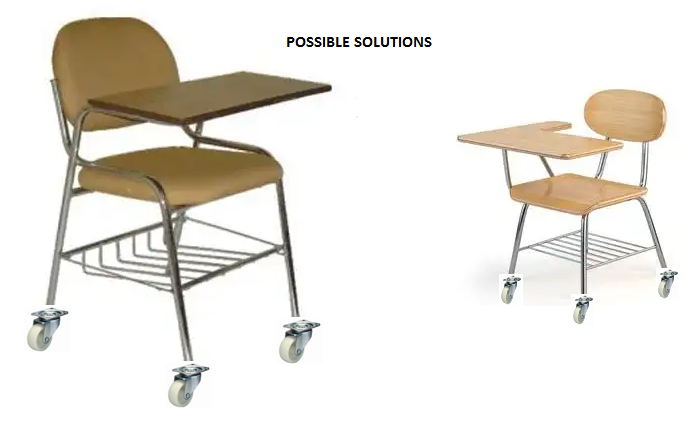 (B) REFINED PICTORIAL DRAWING OF THE BEST SOLUTION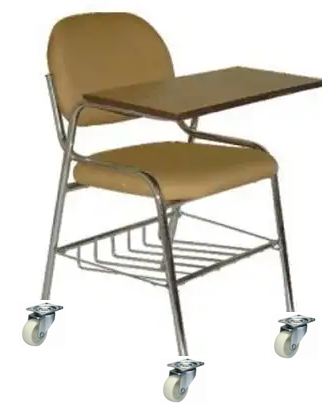 C.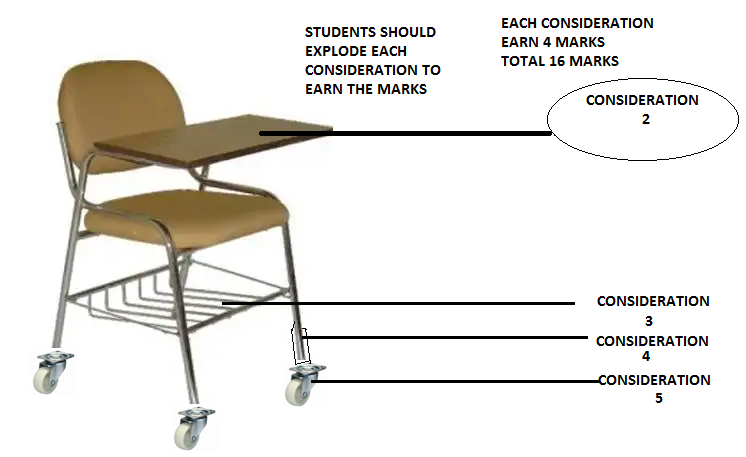 D).	Alluminium------------light and strong	Mild steel---------------strong	Triply -------------------good surface finishE.)   	rivets	Bolts and nuts	Screws	Arc welding 